VII - сессияг. Алдан                                                                                                                              10 июня 2014 г.РЕШЕНИЕ  № 7- 6О присвоении звания «Почетный гражданин Алданского района» Саддарову Ильдусу АбдуловичуРассмотрев ходатайство председателя Алданского городского Совета депутатов Гумурзакова Тагира Степановича, председателя фракции депутатов КПРФ Алданского районного Совета депутатов РС (Я) III созыва Солнышкиной Розы Васильевны, с учетом предложений комиссии по наградам при главе МО «Алданский район» протокол №4 от 29 мая 2014 г., о присвоении звания «Почетный гражданин Алданского района» Саддарову Ильдусу Абдуловичу,  Алданский районный Совет отмечает: Саддаров Ильдус Абдулович родился 13 апреля 1938 года в городе Томмот Алданского района. После окончания в 1955 году школы №2 города Алдан поступил в Криворожское авиационное училище спецслужб Гражданского воздушного Флота (ГВФ), которое с отличием окончил в 1958 году, получив специальность техника по обслуживанию радиооборудования самолетов. Заочно окончил Киевский институт инженеров гражданской авиации в 1967 году. Трудовую деятельность начал в 1958 году техником радио - электрообслуживания (РЭСОС) в Нюрбинском авиационном отряде ЯАССР. С января по ноябрь 1961 года работал техником в Якутских Линейно-эксплуатационных ремонтных мастерских. С ноября 1961 года по май 1995 года работал в Алданском авиапредприятии техником РЭСОС, С 1962 года после перебазирования авиапредприятия из города Олекминска назначен инженером. С августа 1962 года старшим инженером Алданского авиаотряда, позже начальником участка РЭСОС, инженером ОТК, ведущим инженером по авиационному и радиоэлектронному оборудованию (А и РЭО) воздушных судов, заместителем начальника производства, начальником производства авиационной технической базы (АТБ) авиапредприятия. За период работы в гражданской авиации – 37 лет, изучил и обслуживал 13 типов самолетов и вертолетов, подготовил более 20-ти авиационных инженеров и техников. Принимал и принимает активное участие в общественной жизни авиапредприятия района. С 1962 по 1968 годы избирался секретарем комитета комсомола авиаотряда, в 1968 году председателем объединенного комитета профсоюза авиа-работников. В течении ряда лет был секретарем парторганизации, заместителем секретаря парткома авиаотряда – председателем головной группы народного контроля. Более 15 лет был председателем совета ВОИР. Коллектив рационализаторов авиаотряда занимал призовые места по итогам работы в 70-е годы прошлого столетия. Лично Саддаров Ильдус Абдулович внес и внедрил в производство более 100 рацпредложений с экономическим эффектом 850 тыс. руб. (в Советское время). Член районного комитета народного контроля в 1991 году. В 2010 году избран депутатом Алданского городского Совета, членом Президиума Алданского Совета ветеранов войны и труда. Член КПСС с 1969 года по 1991 год и в настоящее время секретарь местного отделения КПРФ г. Алдан. Внес и вносит свой вклад коллекционера на выставках разной тематики в Алданском краеведческом музее и выездных выставках. После ликвидации авиапредприятия с 1995 по 2002 годы работы в «Сахазолотоспециохране», с 2002 года и по настоящее время работает инженером по обслуживанию барокамер в Алданской ЦРБ. За продолжительную и содержательную трудовую и общественную деятельность в течение более 54 лет Саддаров Ильдус Абдулович награжден: - знаком «Отличник аэрофлота СССР»;- медалями «За добросовестный труд» и «Ветеран труда»;- присвоены звания «Заслуженные рационализатор РСФСР», «Ветеран Якутского управления гражданской авиации», «Почетный ветеран Республики Саха Якутия»;- награжден почетными грамотами «Президиума Верховного Совета РСФСР», Министра гражданской авиации, Якутского обкома КПСС, Якутского обкома ВЛКСМ, Якутского управления Гражданской авиации, Алданского райкома КПСС и ВЛКСМ;- награжден почетной грамотой ЦК КПРФ и юбилейными медалями КПРФ. Всю свою жизнь, профессиональный труд и общественную деятельность Ильдус Абдулович направил на благо населения и социально-экономическое развитие Алданского района. В соответствии с п. 1.1. Положения о порядке присвоения звания «Почетный гражданин Алданского района», утвержденного решением Алданского районного Совета Республики Саха (Якутия) II созыва №20-8 от 31.11.2010 г. звание «Почетный гражданин Алданского района» присваивается решением Алданского районного Совета. Согласно пункту 2.1. указанного Положения звание «Почетный гражданин Алданского района» присваивается лицам: постоянно проживающим и проработавшим на территории муниципального образования «Алданский район» не менее 25 лет, добросовестным трудом внесшим выдающийся вклад в развитие экономики и культуры района; прославивших район активной общественной и политической деятельностью во имя развития общечеловеческих, культурных и духовных ценностей, национальной культуры и самобытности народов Республики Саха (Якутия).На основании изложенного, в соответствии с п. 1.1. Положения о порядке присвоения звания «Почетный гражданин Алданского района», утвержденного решением Алданского районного Совета Республики Саха (Якутия) II созыва №20-8 от 31.11.2010 г., Алданский районный Совет III созыва,решил:Присвоить звание «Почетный гражданин Алданского района» Саддарову Ильдусу Абдуловичу, за добросовестный труд, вклад в развитие воздушного транспорта и культуры, активную общественную и политическую деятельность, заслуги перед жителями Алданского района. Обнародовать настоящее решение в установленном порядке, а также опубликовать в средствах массовой информации. Председатель Алданского районного Совета  депутатов РС(Я)                                                               С.А. Тимофеев Глава МО «Алданский район»                                                                          С.Н. ПоздняковАЛДАНСКИЙ  РАЙОННЫЙСОВЕТ ДЕПУТАТОВРЕСПУБЛИКИ САХА (ЯКУТИЯ)III СОЗЫВА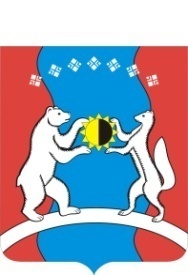     САХА ӨРӨСПҮҮБҮЛҮКЭТЭАЛДАН  ОРОЙУОНУНДЬОКУТААТТАРЫН СЭБИЭТЭ